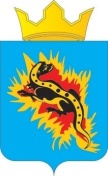 АДМИНИСТРАЦИЯ ПАЛЬСКОГО СЕЛЬСКОГО ПОСЕЛЕНИЯ ОСИНСКОГО РАЙОНА ПЕРМСКОГО КРАЯП О С Т А Н О В Л Е Н И Е16.12.2016                                                                                                        № 400О внесении изменений в муниципальную программу «Развитие инфраструктуры »,утвержденную постановлениемадминистрации Пальского сельскогопоселения от 29.12.2014 № 235В соответствии с Федеральным законом  от 6 октября 2003 г. №131-ФЗ «Об общих принципах организации местного самоуправления в Российской Федерации», Уставом Пальского сельского поселения, постановлением администрации Пальского сельского поселения «Об утверждении Порядка разработки, реализации и оценки эффективности муниципальных программ Пальского сельского поселения» от  03.10.2014 (в редакции от 05.06.2014 № 188; от 03.12.2014 № 213)ПОСТАНОВЛЯЮ:          1. Утвердить прилагаемые Изменения, которые вносятся в муниципальную программу «Развитие инфраструктуры », утвержденную постановлением администрации Пальского сельского поселения от 29.12.2014  № 235 (в редакции постановлений администрации Пальского сельского поселения от 05.06.2015 № 80; от 17.11.2015 №225; от 15.12.2015 № 277; от 23.06.2016 № 262; от 12.09.2016 № 327; от 24.11.2016 № 369).2. Настоящее постановление обнародовать в установленном порядке. 3. Контроль за исполнением настоящего постановления оставляю за собой. УТВЕРЖДЕНЫ постановлением администрации Пальского сельского поселения от 16.12.2016  №400ИЗМЕНЕНИЯ, КОТОРЫЕ ВНОСЯТСЯ В МУНИЦИПАЛЬНУЮ ПРОГРАММУ «Развитие инфраструктуры»1.  В паспорте муниципальной программы Позициючитать в редакции2. «ПЕРЕЧЕНЬ целевых показателей муниципальной программы (подпрограммы) «Развитие инфраструктуры »позициюизложить в редакции3. «ПЕРЕЧЕНЬ основных мероприятий муниципальной программы «Развитие инфраструктуры»позициюИзложить в редакции      4.В разделе IV «Сроки и этапы реализации муниципальной программы» абзац первый изложить в редакции «Реализация Программы рассчитана на 2015-2019 годы» Глава Пальского поселения –глава администрации Пальского сельского  поселения                                                                                  Н.В. ХроминаОбъемы и источники финансирования муниципальной программыИсточники финансированияРасходы (тыс.руб.)Расходы (тыс.руб.)Расходы (тыс.руб.)Расходы (тыс.руб.)Расходы (тыс.руб.)Объемы и источники финансирования муниципальной программыИсточники финансирования2015г2016г2017г2018гВсегоОбъемы и источники финансирования муниципальной программыВсего, в т.ч.:846,3542,10,00,01388.4Объемы и источники финансирования муниципальной программырайонный бюджет0,00,00,00,00,0Объемы и источники финансирования муниципальной программыкраевой бюджет0,00,00,00,00,0Объемы и источники финансирования муниципальной программыфедеральный бюджет0,00,00,00,00,0Объемы и источники финансирования муниципальной программыбюджет поселений846,3542,10,00,01388.4Объемы и источники финансирования муниципальной программывнебюджетные источники0,00,00,00,00,0Объемы и источники финансирования муниципальной программыИсточники финансированияРасходы (тыс.руб.)Расходы (тыс.руб.)Расходы (тыс.руб.)Расходы (тыс.руб.)Расходы (тыс.руб.)Расходы (тыс.руб.)Объемы и источники финансирования муниципальной программыИсточники финансирования2015г2016г2017г2018г2019гВсегоОбъемы и источники финансирования муниципальной программыВсего, в т.ч.:846,3542,10,00,00,01215,9Объемы и источники финансирования муниципальной программырайонный бюджет0,00,00,00,00,00,0Объемы и источники финансирования муниципальной программыкраевой бюджет0,00,00,00,00,00,0Объемы и источники финансирования муниципальной программыфедеральный бюджет0,00,00,00,00,00,0Объемы и источники финансирования муниципальной программыбюджет поселений846.3542,10,00,01384.4Объемы и источники финансирования муниципальной программывнебюджетные источники0,00,00,00,00,00,0Наименование программы (подпрограммы), основных мероприятийНаименование целевых показателейЕд.изм.Значения целевых показателейЗначения целевых показателейЗначения целевых показателейЗначения целевых показателейЗначения целевых показателейНаименование программы (подпрограммы), основных мероприятийНаименование целевых показателейЕд.изм.на начало реализации программы2015г.2016г.2017г.2018г.Программа «  Развитие инфраструктуры на 2015-2017 годы»Программа «  Развитие инфраструктуры на 2015-2017 годы»Программа «  Развитие инфраструктуры на 2015-2017 годы»Программа «  Развитие инфраструктуры на 2015-2017 годы»Программа «  Развитие инфраструктуры на 2015-2017 годы»Программа «  Развитие инфраструктуры на 2015-2017 годы»Программа «  Развитие инфраструктуры на 2015-2017 годы»Программа «  Развитие инфраструктуры на 2015-2017 годы»       1.Подпрограмма «Водоснабжение  населенных пунктов поселения»        1.Подпрограмма «Водоснабжение  населенных пунктов поселения»        1.Подпрограмма «Водоснабжение  населенных пунктов поселения»        1.Подпрограмма «Водоснабжение  населенных пунктов поселения»        1.Подпрограмма «Водоснабжение  населенных пунктов поселения»        1.Подпрограмма «Водоснабжение  населенных пунктов поселения»        1.Подпрограмма «Водоснабжение  населенных пунктов поселения»        1.Подпрограмма «Водоснабжение  населенных пунктов поселения» 1.1 Реконструкция и ремонт  и замена объектов водоснабжения   поселения 1.2.Ремонт водопровода ,колодцевПоказатель 1.1.1.Протяженность сетейкм0.5900.6300.660001.1 Реконструкция и ремонт  и замена объектов водоснабжения   поселения 1.2.Ремонт водопровода ,колодцев1.1.2.Объекты,сооружения  подлежащие ремонту  и заменешт020001.1 Реконструкция и ремонт  и замена объектов водоснабжения   поселения 1.2.Ремонт водопровода ,колодцев1.2.1ликвидация порывовшт231001.1 Реконструкция и ремонт  и замена объектов водоснабжения   поселения 1.2.Ремонт водопровода ,колодцев1.2.2.Ремонт колодцевшт20000Подпрограмма 2 «Газификация населенных пунктов поселения»Подпрограмма 2 «Газификация населенных пунктов поселения»Подпрограмма 2 «Газификация населенных пунктов поселения»Подпрограмма 2 «Газификация населенных пунктов поселения»Подпрограмма 2 «Газификация населенных пунктов поселения»Подпрограмма 2 «Газификация населенных пунктов поселения»Подпрограмма 2 «Газификация населенных пунктов поселения»Подпрограмма 2 «Газификация населенных пунктов поселения» 2.1. Строительство распределительного газопровода 2.2. Содержание газопровода 2.1.1.Строительство газопроводакм00000 2.1. Строительство распределительного газопровода 2.2. Содержание газопровода 2.2.2.Протяженность газопроводакм000002.3 Изготовление ПСД2.3.1.ПСД протяженностькм00000Наименование программы (подпрограммы), основных мероприятийНаименование целевых показателейЕд.изм.Значения целевых показателейЗначения целевых показателейЗначения целевых показателейЗначения целевых показателейЗначения целевых показателейЗначения целевых показателейЗначения целевых показателейЗначения целевых показателейНаименование программы (подпрограммы), основных мероприятийНаименование целевых показателейЕд.изм.на начало реализации программы2015г.2016г.2017г.2018г.2019г2019г2019гПрограмма «  Развитие инфраструктуры на 2015-2017 годы»Программа «  Развитие инфраструктуры на 2015-2017 годы»Программа «  Развитие инфраструктуры на 2015-2017 годы»Программа «  Развитие инфраструктуры на 2015-2017 годы»Программа «  Развитие инфраструктуры на 2015-2017 годы»Программа «  Развитие инфраструктуры на 2015-2017 годы»Программа «  Развитие инфраструктуры на 2015-2017 годы»Программа «  Развитие инфраструктуры на 2015-2017 годы»Программа «  Развитие инфраструктуры на 2015-2017 годы»Программа «  Развитие инфраструктуры на 2015-2017 годы»Программа «  Развитие инфраструктуры на 2015-2017 годы»       1.Подпрограмма «Водоснабжение  населенных пунктов поселения»        1.Подпрограмма «Водоснабжение  населенных пунктов поселения»        1.Подпрограмма «Водоснабжение  населенных пунктов поселения»        1.Подпрограмма «Водоснабжение  населенных пунктов поселения»        1.Подпрограмма «Водоснабжение  населенных пунктов поселения»        1.Подпрограмма «Водоснабжение  населенных пунктов поселения»        1.Подпрограмма «Водоснабжение  населенных пунктов поселения»        1.Подпрограмма «Водоснабжение  населенных пунктов поселения»        1.Подпрограмма «Водоснабжение  населенных пунктов поселения»        1.Подпрограмма «Водоснабжение  населенных пунктов поселения»        1.Подпрограмма «Водоснабжение  населенных пунктов поселения» 1.1 Реконструкция и ремонт  и замена объектов водоснабжения   поселения 1.2.Ремонт водопровода ,колодцевПоказатель 1.1.1.Протяженность сетейкм0.5900.6300.3230.0500001.1 Реконструкция и ремонт  и замена объектов водоснабжения   поселения 1.2.Ремонт водопровода ,колодцев1.1.2.Объекты,сооружения  подлежащие ремонту  и заменешт020000001.1 Реконструкция и ремонт  и замена объектов водоснабжения   поселения 1.2.Ремонт водопровода ,колодцев1.2.1ликвидация порывовшт231100001.1 Реконструкция и ремонт  и замена объектов водоснабжения   поселения 1.2.Ремонт водопровода ,колодцев1.2.2.Ремонт колодцевшт20000000Подпрограмма 2 «Газификация населенных пунктов поселения»Подпрограмма 2 «Газификация населенных пунктов поселения»Подпрограмма 2 «Газификация населенных пунктов поселения»Подпрограмма 2 «Газификация населенных пунктов поселения»Подпрограмма 2 «Газификация населенных пунктов поселения»Подпрограмма 2 «Газификация населенных пунктов поселения»Подпрограмма 2 «Газификация населенных пунктов поселения»Подпрограмма 2 «Газификация населенных пунктов поселения»Подпрограмма 2 «Газификация населенных пунктов поселения»Подпрограмма 2 «Газификация населенных пунктов поселения»Подпрограмма 2 «Газификация населенных пунктов поселения» 2.1. Строительство распределительного газопровода 2.2. Содержание газопровода 2.1.1.Строительство газопроводакм00000000 2.1. Строительство распределительного газопровода 2.2. Содержание газопровода 2.2.2.Протяженность газопроводакм000000002.3 Изготовление ПСД2.3.1.ПСД протяженностькм00000000Наименование подпрограммы, мероприятийИсточники финансированияБюджетная классификацияБюджетная классификацияБюджетная классификацияОбъем финансирования, тыс. рубОбъем финансирования, тыс. рубОбъем финансирования, тыс. рубОбъем финансирования, тыс. рубОбъем финансирования, тыс. рубОбъем финансирования, тыс. рубОбъем финансирования, тыс. рубОбъем финансирования, тыс. рубОбъем финансирования, тыс. рубОбъем финансирования, тыс. рубОбъем финансирования, тыс. рубОтветственные исполнителиНаименование подпрограммы, мероприятийИсточники финансированияподразделцелевая статьявид расходов2015 г.2016 г.2017 г.2017 г. 2018г               2018г               2018г               2018г               2018г              всеговсегоОтветственные исполнители12345678899999101011Подпрограмма 1 «Водоснабжение  населенных пунктов поселения»Подпрограмма 1 «Водоснабжение  населенных пунктов поселения»Подпрограмма 1 «Водоснабжение  населенных пунктов поселения»Подпрограмма 1 «Водоснабжение  населенных пунктов поселения»Подпрограмма 1 «Водоснабжение  населенных пунктов поселения»Подпрограмма 1 «Водоснабжение  населенных пунктов поселения»Подпрограмма 1 «Водоснабжение  населенных пунктов поселения»Подпрограмма 1 «Водоснабжение  населенных пунктов поселения»Подпрограмма 1 «Водоснабжение  населенных пунктов поселения»Подпрограмма 1 «Водоснабжение  населенных пунктов поселения»Подпрограмма 1 «Водоснабжение  населенных пунктов поселения»Подпрограмма 1 «Водоснабжение  населенных пунктов поселения»Подпрограмма 1 «Водоснабжение  населенных пунктов поселения»Подпрограмма 1 «Водоснабжение  населенных пунктов поселения»Подпрограмма 1 «Водоснабжение  населенных пунктов поселения»Подпрограмма 1 «Водоснабжение  населенных пунктов поселения»Подпрограмма 1 «Водоснабжение  населенных пунктов поселения»Мероприятия:1. Реконструкция и ремонт  и замена объектов водоснабжения   поселения Мероприятия:1. Реконструкция и ремонт  и замена объектов водоснабжения   поселения Мероприятия:1. Реконструкция и ремонт  и замена объектов водоснабжения   поселения Мероприятия:1. Реконструкция и ремонт  и замена объектов водоснабжения   поселения Мероприятия:1. Реконструкция и ремонт  и замена объектов водоснабжения   поселения Мероприятия:1. Реконструкция и ремонт  и замена объектов водоснабжения   поселения Мероприятия:1. Реконструкция и ремонт  и замена объектов водоснабжения   поселения Мероприятия:1. Реконструкция и ремонт  и замена объектов водоснабжения   поселения Мероприятия:1. Реконструкция и ремонт  и замена объектов водоснабжения   поселения Мероприятия:1. Реконструкция и ремонт  и замена объектов водоснабжения   поселения Мероприятия:1. Реконструкция и ремонт  и замена объектов водоснабжения   поселения Мероприятия:1. Реконструкция и ремонт  и замена объектов водоснабжения   поселения Мероприятия:1. Реконструкция и ремонт  и замена объектов водоснабжения   поселения Мероприятия:1. Реконструкция и ремонт  и замена объектов водоснабжения   поселения Мероприятия:1. Реконструкция и ремонт  и замена объектов водоснабжения   поселения Мероприятия:1. Реконструкция и ремонт  и замена объектов водоснабжения   поселения Мероприятия:1. Реконструкция и ремонт  и замена объектов водоснабжения   поселения 1.1.Прокладка отдельных участков с частичной заменой труб,сооружением новых колодцев, установка гидрантов,задвижек,с.Паль, ул.Садовая, ул.Уральская, ул.Центральнаяфедеральный бюджетххх00000000000Глава поселения1.1.Прокладка отдельных участков с частичной заменой труб,сооружением новых колодцев, установка гидрантов,задвижек,с.Паль, ул.Садовая, ул.Уральская, ул.Центральнаякраевой бюджетххх00000000000Глава поселения1.1.Прокладка отдельных участков с частичной заменой труб,сооружением новых колодцев, установка гидрантов,задвижек,с.Паль, ул.Садовая, ул.Уральская, ул.Центральнаябюджет районаххх00000000000Глава поселения1.1.Прокладка отдельных участков с частичной заменой труб,сооружением новых колодцев, установка гидрантов,задвижек,с.Паль, ул.Садовая, ул.Уральская, ул.Центральнаябюджет поселения05020518002240000000000000000Глава поселения1.1.Прокладка отдельных участков с частичной заменой труб,сооружением новых колодцев, установка гидрантов,задвижек,с.Паль, ул.Садовая, ул.Уральская, ул.Центральнаявнебюджетные источ.ххх00000000000Глава поселения1.1.Прокладка отдельных участков с частичной заменой труб,сооружением новых колодцев, установка гидрантов,задвижек,с.Паль, ул.Садовая, ул.Уральская, ул.ЦентральнаяИтого:0502051800224000000000000Глава поселения1.2.Приобретение, транспортировка и установка башни «Рожновского»  с.Пальфедеральный бюджетххх00000000000Глава поселения1.2.Приобретение, транспортировка и установка башни «Рожновского»  с.Палькраевой бюджетххх00000000000Глава поселения1.2.Приобретение, транспортировка и установка башни «Рожновского»  с.Пальбюджет районаххх00000000000Глава поселения1.2.Приобретение, транспортировка и установка башни «Рожновского»  с.Пальбюджет поселения05020518003240533,800000000533,8533,8Глава поселения1.2.Приобретение, транспортировка и установка башни «Рожновского»  с.Пальвнебюджетные источ.ххх00000000000Глава поселения1.2.Приобретение, транспортировка и установка башни «Рожновского»  с.ПальИтого:05020518003240533,800000000533,8533,8Глава поселения1.3. Ремонт защитного сооружения скважиныфедеральный бюджетххх00000000000Глава поселения1.3. Ремонт защитного сооружения скважиныкраевой бюджетххх00000000000Глава поселения1.3. Ремонт защитного сооружения скважиныбюджет районаххх00000000000Глава поселения1.3. Ремонт защитного сооружения скважиныбюджет поселения0502051800424070,00,00,00,00,0000070,070,0Глава поселения1.3. Ремонт защитного сооружения скважинывнебюджетные источ.ххх00000000000Глава поселения1.3. Ремонт защитного сооружения скважиныИтого:0502051800424070,00,00,00,00,0000070,070,0Глава поселения1.4. Ремонт участка водопроводной сети с.Кузнечиха ул.Чапаева, прокладка трубфедеральный бюджетххх0,00,00,00,00,00,00,00,00,00,00,01.4. Ремонт участка водопроводной сети с.Кузнечиха ул.Чапаева, прокладка трубкраевой бюджетххх0,00,00,00,00,00,00,00,00,00,01.4. Ремонт участка водопроводной сети с.Кузнечиха ул.Чапаева, прокладка труббюджет районаххх0,00,00,00,00,00,00,00,00,00,01.4. Ремонт участка водопроводной сети с.Кузнечиха ул.Чапаева, прокладка труббюджет поселения05020510180001240х210,30,00,00,00,00,00,00,0210,3210,31.4. Ремонт участка водопроводной сети с.Кузнечиха ул.Чапаева, прокладка трубвнебюджетные источ.хххх0,00,00,00,00,00,00,00,00,00,01.4. Ремонт участка водопроводной сети с.Кузнечиха ул.Чапаева, прокладка трубИтого:05020510180001240х210,30,00,00,00,00,00,00,0210,3210,3Итого по мероприятию 1федеральный бюджетххх0,00,00,00,00,00,00,00,00,00,00,0Глава поселенияИтого по мероприятию 1краевой бюджетххх0,00,00,00,00,00,00,00,00,00,00,0Глава поселенияИтого по мероприятию 1бюджет районаххх0,00,00,00,00,00,00,00,00,00,00,0Глава поселенияИтого по мероприятию 1бюджет поселения050205180030518004240240533,870,00,00,00,00,00,00,000000533,870.0533,870.0Глава поселенияИтого по мероприятию 1бюджет поселения05020510180001240х210,30,00,00,00,00,00,00,0210,3210,3Глава поселенияИтого по мероприятию 1внебюджетные источ.ххх0,00,00,00,00,00,00,00,00,00,00,0Глава поселенияИтого по мероприятию 1Итого:050205180030518004240240533,870,00,00,00,00,00,00,000000533,870.0533,870.0Глава поселенияИтого по мероприятию 1Итого:05020510180001240х210,30,00,00,00,00,00,00,0210,3210,3Глава поселенияМероприятие 2. Ремонт водопровода, колодцев.Мероприятие 2. Ремонт водопровода, колодцев.Мероприятие 2. Ремонт водопровода, колодцев.Мероприятие 2. Ремонт водопровода, колодцев.Мероприятие 2. Ремонт водопровода, колодцев.Мероприятие 2. Ремонт водопровода, колодцев.Мероприятие 2. Ремонт водопровода, колодцев.Мероприятие 2. Ремонт водопровода, колодцев.Мероприятие 2. Ремонт водопровода, колодцев.Мероприятие 2. Ремонт водопровода, колодцев.Мероприятие 2. Ремонт водопровода, колодцев.Мероприятие 2. Ремонт водопровода, колодцев.Мероприятие 2. Ремонт водопровода, колодцев.Мероприятие 2. Ремонт водопровода, колодцев.Мероприятие 2. Ремонт водопровода, колодцев.Мероприятие 2. Ремонт водопровода, колодцев.Мероприятие 2. Ремонт водопровода, колодцев.2.1.Ремонт порывов водопровода ,колодцевфедеральный бюджетххх0,00,00,00,00,00,00,00,00,00,00,0Глава поселения2.1.Ремонт порывов водопровода ,колодцевкраевой бюджетххх0,00,00,00,00,00,00,00,00,00,00,0Глава поселения2.1.Ремонт порывов водопровода ,колодцевбюджет районаххх0,00,00,00,00,00,00,00,00,00,00,0Глава поселения2.1.Ремонт порывов водопровода ,колодцевбюджет поселения05020518001240180,0000000000180.0Глава поселения2.1.Ремонт порывов водопровода ,колодцевбюджет поселения05020510180001240159.300000000159.3Глава поселения2.1.Ремонт порывов водопровода ,колодцеввнебюджетные источ.ххх0,00,00,00,00,00,00,00,00,00,00,0Глава поселения2.1.Ремонт порывов водопровода ,колодцевИтого:05020518001240180,0000000000180,0Глава поселения2.1.Ремонт порывов водопровода ,колодцевИтого:0510180001240159.300000000159.3Глава поселения2.2 Лабораторные исследования водыфедеральный бюджетххх0,00,00,00,00,00,00,00,00,00,00,02.2 Лабораторные исследования водыкраевой бюджетххх0,00,00,00,00,00,00,00,00,00,02.2 Лабораторные исследования водыбюджет районаххх0,00,00,00,00,00,00,00,00,00,02.2 Лабораторные исследования водыбюджет поселения05020510280002240х13,60,00,00,00,00,00,00,00,013,62.2 Лабораторные исследования водывнебюджетные источ.хххх0,00,00,00,00,00,00,00,00,00,02.2 Лабораторные исследования водыИтого:05020510280002240х13,60,00,00,00,00,00,00,00,013,6Итого по мероприятию2федеральный бюджетххх0,00,00,00,00,00,00,00,00,00,00,0Глава поселенияИтого по мероприятию2Краевой бюджетххх0,00,00,00,00,00,00,00,00,00,00,0Глава поселенияИтого по мероприятию2бюджет районаххх0,00,00,00,00,00,00,00,00,00,00,0Глава поселенияИтого по мероприятию2бюджет поселения05020518001240180,0000000000180,0Глава поселенияИтого по мероприятию2бюджет поселения050205102800010510280002240240х159.313,60,00,00,00,00,00,00,00,00,0159.313,6Глава поселенияИтого по мероприятию2внебюджетные источххх0,00,00,00,00,00,00,00,00,00,00,0Глава поселенияИтого по мероприятию2Итого:05020518001240180,0000000000180,0Глава поселенияИтого по мероприятию2Итого:050205102800010510280002240240х159.313,60,00,00,00,00,00,00,00,00,0159.313,6Глава поселенияИтого по подпрограмме 1федеральный бюджетххх0,00,00,00,00,00,00,00,00,00,00,0Глава поселенияИтого по подпрограмме 1Краевой бюджетххх0,00,00,00,00,00,00,00,00,00,00,0Глава поселенияИтого по подпрограмме 1бюджет районаххх0,00,00,00,00,00,00,00,00,00,00,0Глава поселенияИтого по подпрограмме 1бюджет поселения05020518001240180,0ххххххххх180,0Глава поселенияИтого по подпрограмме 1бюджет поселения0502051018000105102800010510280002240240240ххх219,2159.313,60,00,00,00,00,00,00,00,00,00,00,00,00,00,00,00,00,00,00,00,00,00,00,00,0219,2159.313,6Глава поселенияИтого по подпрограмме 1внебюджетные источххх0,00,00,00,00,00,00,00,00,00,00,0Глава поселенияИтого по подпрограмме 1Итого:0502х240180.0378,500000000558,5Глава поселенияПодпрограмма2 «Газификация  населенных пункххтов поселехния»Подпрограмма2 «Газификация  населенных пункххтов поселехния»Подпрограмма2 «Газификация  населенных пункххтов поселехния»Подпрограмма2 «Газификация  населенных пункххтов поселехния»Подпрограмма2 «Газификация  населенных пункххтов поселехния»Подпрограмма2 «Газификация  населенных пункххтов поселехния»Подпрограмма2 «Газификация  населенных пункххтов поселехния»Подпрограмма2 «Газификация  населенных пункххтов поселехния»Подпрограмма2 «Газификация  населенных пункххтов поселехния»Подпрограмма2 «Газификация  населенных пункххтов поселехния»Подпрограмма2 «Газификация  населенных пункххтов поселехния»Подпрограмма2 «Газификация  населенных пункххтов поселехния»Подпрограмма2 «Газификация  населенных пункххтов поселехния»Подпрограмма2 «Газификация  населенных пункххтов поселехния»Подпрограмма2 «Газификация  населенных пункххтов поселехния»Подпрограмма2 «Газификация  населенных пункххтов поселехния»Подпрограмма2 «Газификация  населенных пункххтов поселехния»               Мероприятие 2.1. Строительство распределительного газопровода               Мероприятие 2.1. Строительство распределительного газопровода               Мероприятие 2.1. Строительство распределительного газопровода               Мероприятие 2.1. Строительство распределительного газопровода               Мероприятие 2.1. Строительство распределительного газопровода               Мероприятие 2.1. Строительство распределительного газопровода               Мероприятие 2.1. Строительство распределительного газопровода               Мероприятие 2.1. Строительство распределительного газопровода               Мероприятие 2.1. Строительство распределительного газопровода               Мероприятие 2.1. Строительство распределительного газопровода               Мероприятие 2.1. Строительство распределительного газопровода               Мероприятие 2.1. Строительство распределительного газопровода               Мероприятие 2.1. Строительство распределительного газопровода               Мероприятие 2.1. Строительство распределительного газопровода               Мероприятие 2.1. Строительство распределительного газопровода               Мероприятие 2.1. Строительство распределительного газопровода               Мероприятие 2.1. Строительство распределительного газопровода2.1.1Строительство распределительного газопровода с.Кузнечихафедеральный бюджетххх00000000000Глава поселения2.1.1Строительство распределительного газопровода с.КузнечихаКраевой бюджетххх00000000000Глава поселения2.1.1Строительство распределительного газопровода с.Кузнечихабюджет районаххх00000000000Глава поселения2.1.1Строительство распределительного газопровода с.Кузнечихабюджет поселения050224000000000000Глава поселения2.1.1Строительство распределительного газопровода с.Кузнечихавнебюджетные источххх00000000000Глава поселения2.1.1Строительство распределительного газопровода с.КузнечихаИтого:050224000000000000Глава поселения2.2 Мероприятие Техобслуживание газопровода2.2 Мероприятие Техобслуживание газопровода2.2 Мероприятие Техобслуживание газопровода2.2 Мероприятие Техобслуживание газопровода2.2 Мероприятие Техобслуживание газопровода2.2 Мероприятие Техобслуживание газопровода2.2 Мероприятие Техобслуживание газопровода2.2 Мероприятие Техобслуживание газопровода2.2 Мероприятие Техобслуживание газопровода2.2 Мероприятие Техобслуживание газопровода2.2 Мероприятие Техобслуживание газопровода2.2 Мероприятие Техобслуживание газопровода2.2 Мероприятие Техобслуживание газопровода2.2 Мероприятие Техобслуживание газопровода2.2 Мероприятие Техобслуживание газопровода2.2 Мероприятие Техобслуживание газопровода2.2 Мероприятие Техобслуживание газопровода2.2.1.Техобслуживание (содержание) газопровода с.Кузнечихафедеральный бюджетххх00000000000Глава поселения2.2.1.Техобслуживание (содержание) газопровода с.КузнечихаКраевой бюджетххх00000000000Глава поселения2.2.1.Техобслуживание (содержание) газопровода с.Кузнечихабюджет районаххх00000000000Глава поселения2.2.1.Техобслуживание (содержание) газопровода с.Кузнечихабюджет поселения05022400000000000Глава поселения2.2.1.Техобслуживание (содержание) газопровода с.Кузнечихавнебюджетные источххх00000000000Глава поселения2.2.1.Техобслуживание (содержание) газопровода с.КузнечихаИтого:05022400000000000Глава поселения2.3.Изготовление ПСД2.3.Изготовление ПСД2.3.Изготовление ПСД2.3.Изготовление ПСД2.3.Изготовление ПСД2.3.Изготовление ПСД2.3.Изготовление ПСД2.3.Изготовление ПСД2.3.Изготовление ПСД2.3.Изготовление ПСД2.3.Изготовление ПСД2.3.Изготовление ПСД2.3.Изготовление ПСД2.3.Изготовление ПСД2.3.Изготовление ПСД2.3.Изготовление ПСД2.3.Изготовление ПСД2.3.1.Идготовление ПСД с.Пальфедеральный бюджетхххГлава поселения2.3.1.Идготовление ПСД с.ПальКраевой бюджетххх00000000000Глава поселения2.3.1.Идготовление ПСД с.Пальбюджет районаххх00000000000Глава поселения2.3.1.Идготовление ПСД с.Пальбюджет поселенияххх00000000000Глава поселения2.3.1.Идготовление ПСД с.Пальвнебюджетные источххх00000000000Глава поселения2.3.1.Идготовление ПСД с.ПальИтого:ххх00000000000Глава поселенияИтого по мероприятию2федеральный бюджетххх00000000000Глава поселенияИтого по мероприятию2Краевой бюджетххх00000000000Глава поселенияИтого по мероприятию2бюджет районаххх00000000000Глава поселенияИтого по мероприятию2бюджет поселения050224000000000000Глава поселенияИтого по мероприятию2внебюджетные источххх00000000000Глава поселенияИтого по мероприятию2Итого:ххх0000000000Глава поселенияИтого по подпрограмме 2федеральный бюджетххх00000000000Итого по подпрограмме 2Краевой бюджетххх00000000000Итого по подпрограмме 2бюджет районаххх00000000000Итого по подпрограмме 2бюджет поселения050224000000000000Итого по подпрограмме 2внебюджетные источххх00000000000Итого по подпрограмме 2Итого:050224000000000000Итого по программефедеральный бюджетххх0,00,00,00,00,00,00,00,00,00,00,0Глава поселенияИтого по программекраевой бюджетххх0,00,00,00,00,00,00,00,00,00,00,0Глава поселенияИтого по программебюджет районаххх0,00,00,00,00,00,00,00,00,00,00,0Глава поселенияИтого по программебюджет поселения05020518001052800105180030518004240240240240180,062.5533,870,0ххххххххх180,062.5533.870.0Глава поселенияИтого по программебюджет поселения05020510180001051028000105102800020520180001240240240240хххх219,2159.313,6150,00,00,00,00,00,00,00,00,00,00,00,00,00,00,00,00,00,00,00,00,00,00,00,00,00,00,00,00,00,00,00,00,0219,2159.313,6150,0Глава поселенияИтого по программевнебюджетные источххх0,00,00,00,00,00,00,00,00,00,00,0Глава поселенияИтого по программеИтого:0502240846.3542,10,00,00,00,00,00,00,00,01388,4Глава поселенияНаименование подпрограммы, мероприятийИсточники финансированияБюджетная классификацияБюджетная классификацияБюджетная классификацияОбъем финансирования, тыс. рубОбъем финансирования, тыс. рубОбъем финансирования, тыс. рубОбъем финансирования, тыс. рубОбъем финансирования, тыс. рубОбъем финансирования, тыс. рубОбъем финансирования, тыс. рубОбъем финансирования, тыс. рубОбъем финансирования, тыс. рубОбъем финансирования, тыс. рубОбъем финансирования, тыс. рубОбъем финансирования, тыс. рубОбъем финансирования, тыс. рубОбъем финансирования, тыс. рубОтветственные исполнителиНаименование подпрограммы, мероприятийИсточники финансированияподразделцелевая статьявид расходов2015 г.2016 г.2017 г. 2018г              всеговсеговсеговсеговсеговсеговсеговсегоОтветственные исполнители123456789101011Подпрограмма 1 «Водоснабжение  населенных пунктов поселения»Подпрограмма 1 «Водоснабжение  населенных пунктов поселения»Подпрограмма 1 «Водоснабжение  населенных пунктов поселения»Подпрограмма 1 «Водоснабжение  населенных пунктов поселения»Подпрограмма 1 «Водоснабжение  населенных пунктов поселения»Подпрограмма 1 «Водоснабжение  населенных пунктов поселения»Подпрограмма 1 «Водоснабжение  населенных пунктов поселения»Подпрограмма 1 «Водоснабжение  населенных пунктов поселения»Подпрограмма 1 «Водоснабжение  населенных пунктов поселения»Подпрограмма 1 «Водоснабжение  населенных пунктов поселения»Подпрограмма 1 «Водоснабжение  населенных пунктов поселения»Мероприятия:1. Реконструкция и ремонт  и замена объектов водоснабжения   поселения Мероприятия:1. Реконструкция и ремонт  и замена объектов водоснабжения   поселения Мероприятия:1. Реконструкция и ремонт  и замена объектов водоснабжения   поселения Мероприятия:1. Реконструкция и ремонт  и замена объектов водоснабжения   поселения Мероприятия:1. Реконструкция и ремонт  и замена объектов водоснабжения   поселения Мероприятия:1. Реконструкция и ремонт  и замена объектов водоснабжения   поселения Мероприятия:1. Реконструкция и ремонт  и замена объектов водоснабжения   поселения Мероприятия:1. Реконструкция и ремонт  и замена объектов водоснабжения   поселения Мероприятия:1. Реконструкция и ремонт  и замена объектов водоснабжения   поселения Мероприятия:1. Реконструкция и ремонт  и замена объектов водоснабжения   поселения Мероприятия:1. Реконструкция и ремонт  и замена объектов водоснабжения   поселения Мероприятия:1. Реконструкция и ремонт  и замена объектов водоснабжения   поселения Мероприятия:1. Реконструкция и ремонт  и замена объектов водоснабжения   поселения Мероприятия:1. Реконструкция и ремонт  и замена объектов водоснабжения   поселения Мероприятия:1. Реконструкция и ремонт  и замена объектов водоснабжения   поселения Мероприятия:1. Реконструкция и ремонт  и замена объектов водоснабжения   поселения Мероприятия:1. Реконструкция и ремонт  и замена объектов водоснабжения   поселения Мероприятия:1. Реконструкция и ремонт  и замена объектов водоснабжения   поселения Мероприятия:1. Реконструкция и ремонт  и замена объектов водоснабжения   поселения Мероприятия:1. Реконструкция и ремонт  и замена объектов водоснабжения   поселения 1.1.Прокладка отдельных участков с частичной заменой труб,сооружением новых колодцев, установка гидрантов,задвижек,с.Паль, ул.Садовая, ул.Уральская, ул.Центральнаяфедеральный бюджетххх0000000000Глава поселения1.1.Прокладка отдельных участков с частичной заменой труб,сооружением новых колодцев, установка гидрантов,задвижек,с.Паль, ул.Садовая, ул.Уральская, ул.Центральнаякраевой бюджетххх0000000000Глава поселения1.1.Прокладка отдельных участков с частичной заменой труб,сооружением новых колодцев, установка гидрантов,задвижек,с.Паль, ул.Садовая, ул.Уральская, ул.Центральнаябюджет районаххх0000000000Глава поселения1.1.Прокладка отдельных участков с частичной заменой труб,сооружением новых колодцев, установка гидрантов,задвижек,с.Паль, ул.Садовая, ул.Уральская, ул.Центральнаябюджет поселения0502051800224000000000000Глава поселения1.1.Прокладка отдельных участков с частичной заменой труб,сооружением новых колодцев, установка гидрантов,задвижек,с.Паль, ул.Садовая, ул.Уральская, ул.Центральнаявнебюджетные источ.ххх0000000000Глава поселения1.1.Прокладка отдельных участков с частичной заменой труб,сооружением новых колодцев, установка гидрантов,задвижек,с.Паль, ул.Садовая, ул.Уральская, ул.ЦентральнаяИтого:050205180022400000000000Глава поселения1.2.Приобретение, транспортировка и установка башни «Рожновского»  с.Пальфедеральный бюджетххх0000000000Глава поселения1.2.Приобретение, транспортировка и установка башни «Рожновского»  с.Палькраевой бюджетххх0000000000Глава поселения1.2.Приобретение, транспортировка и установка башни «Рожновского»  с.Пальбюджет районаххх0000000000Глава поселения1.2.Приобретение, транспортировка и установка башни «Рожновского»  с.Пальбюджет поселения05020518003240533,8000533,8533,8533,8533,8533,8533,8Глава поселения1.2.Приобретение, транспортировка и установка башни «Рожновского»  с.Пальвнебюджетные источ.ххх0000000000Глава поселения1.2.Приобретение, транспортировка и установка башни «Рожновского»  с.ПальИтого:05020518003240533,8000533,8533,8533,8533,8533,8533,8Глава поселения1.3. Ремонт защитного сооружения скважиныфедеральный бюджетххх0000000000Глава поселения1.3. Ремонт защитного сооружения скважиныкраевой бюджетххх0000000000Глава поселения1.3. Ремонт защитного сооружения скважиныбюджет районаххх0000000000Глава поселения1.3. Ремонт защитного сооружения скважиныбюджет поселения0502051800424070,00,00,0070,070,070,070,070,070,0Глава поселения1.3. Ремонт защитного сооружения скважинывнебюджетные источ.ххх0000000000Глава поселения1.3. Ремонт защитного сооружения скважиныИтого:0502051800424070,00,00,0070,070,070,070,070,070,0Глава поселения1.4. Ремонт участка водопроводной сети с.Кузнечиха ул.Чапаева, прокладка трубфедеральный бюджетххх0,00,00,00,00,00,00,00,00,00,01.4. Ремонт участка водопроводной сети с.Кузнечиха ул.Чапаева, прокладка трубкраевой бюджетххх0,00,00,00,00,00,00,00,00,01.4. Ремонт участка водопроводной сети с.Кузнечиха ул.Чапаева, прокладка труббюджет районаххх0,00,00,00,00,00,00,00,00,01.4. Ремонт участка водопроводной сети с.Кузнечиха ул.Чапаева, прокладка труббюджет поселения05020510180001240х210,30,00,0210,3210,3210,3210,3210,3210,31.4. Ремонт участка водопроводной сети с.Кузнечиха ул.Чапаева, прокладка трубвнебюджетные источ.хххх0,00,00,00,00,00,00,00,00,01.4. Ремонт участка водопроводной сети с.Кузнечиха ул.Чапаева, прокладка трубИтого:05020510180001240х210,30,00,0210,3210,3210,3210,3210,3210,3Итого по мероприятию 1федеральный бюджетххх0,00,00,00,00,00,00,00,00,00,00,0Глава поселенияИтого по мероприятию 1краевой бюджетххх0,00,00,00,00,00,00,00,00,00,00,0Глава поселенияИтого по мероприятию 1бюджет районаххх0,00,00,00,00,00,00,00,00,00,00,0Глава поселенияИтого по мероприятию 1бюджет поселения050205180030518004240240533,870,00,00,00,00,000533,870.0533,870.0533,870.0533,870.0533,870.0533,870.0533,870.0Глава поселенияИтого по мероприятию 1бюджет поселения05020510180001240х210,30,00,00,0210,3210,3210,3210,3210,3210,3210,3Глава поселенияИтого по мероприятию 1внебюджетные источ.ххх0,00,00,00,00,00,00,00,00,00,00,00,0Глава поселенияИтого по мероприятию 1Итого:050205180030518004240240533,870,00,00,00,00,000533,870.0533,870.0533,870.0533,870.0533,870.0533,870.0533,870.0Глава поселенияИтого по мероприятию 1Итого:05020510180001240х210,30,00,00,0210,3210,3210,3210,3210,3210,3210,3Глава поселенияМероприятие 2. Ремонт водопровода , колодцев.Мероприятие 2. Ремонт водопровода , колодцев.Мероприятие 2. Ремонт водопровода , колодцев.Мероприятие 2. Ремонт водопровода , колодцев.Мероприятие 2. Ремонт водопровода , колодцев.Мероприятие 2. Ремонт водопровода , колодцев.Мероприятие 2. Ремонт водопровода , колодцев.Мероприятие 2. Ремонт водопровода , колодцев.Мероприятие 2. Ремонт водопровода , колодцев.Мероприятие 2. Ремонт водопровода , колодцев.Мероприятие 2. Ремонт водопровода , колодцев.Мероприятие 2. Ремонт водопровода , колодцев.Мероприятие 2. Ремонт водопровода , колодцев.Мероприятие 2. Ремонт водопровода , колодцев.Мероприятие 2. Ремонт водопровода , колодцев.Мероприятие 2. Ремонт водопровода , колодцев.Мероприятие 2. Ремонт водопровода , колодцев.Мероприятие 2. Ремонт водопровода , колодцев.Мероприятие 2. Ремонт водопровода , колодцев.Мероприятие 2. Ремонт водопровода , колодцев.2.1.Ремонт порывов водопровода ,колодцевфедеральный бюджетххх0,00,00,00,00,00,00,0Глава поселения2.1.Ремонт порывов водопровода ,колодцевкраевой бюджетххх0,00,00,00,00,00,00,0Глава поселения2.1.Ремонт порывов водопровода ,колодцевбюджет районаххх0,00,00,00,00,00,00,0Глава поселения2.1.Ремонт порывов водопровода ,колодцевбюджет поселения05020518001240180,0000180.0180.0180.0Глава поселения2.1.Ремонт порывов водопровода ,колодцевбюджет поселения05020510180001240159.300159.3159.3159.3Глава поселения2.1.Ремонт порывов водопровода ,колодцеввнебюджетные источ.ххх0,00,00,00,00,00,00,0Глава поселения2.1.Ремонт порывов водопровода ,колодцевИтого:05020518001240180,0000180,0180,0180,0Глава поселения2.1.Ремонт порывов водопровода ,колодцевИтого:0510180001240159.300159.3159.3159.3Глава поселения2.2 Лабораторные исследования водыфедеральный бюджетххх0,00,00,00,00,00,00,02.2 Лабораторные исследования водыкраевой бюджетххх0,00,00,00,00,00,02.2 Лабораторные исследования водыбюджет районаххх0,00,00,00,00,00,02.2 Лабораторные исследования водыбюджет поселения05020510280002240х13,60,00,013,613,613,62.2 Лабораторные исследования водывнебюджетные источ.хххх0,00,00,00,00,00,02.2 Лабораторные исследования водыИтого:05020510280002240х13,60,00,013,613,613,6Итого по мероприятию2федеральный бюджетххх0,00,00,00,00,00,00,0Глава поселенияИтого по мероприятию2Краевой бюджетххх0,00,00,00,00,00,00,0Глава поселенияИтого по мероприятию2бюджет районаххх0,00,00,00,00,00,00,0Глава поселенияИтого по мероприятию2бюджет поселения05020518001240180,0000180,0180,0180,0Глава поселенияИтого по мероприятию2бюджет поселения050205102800010510280002240240х159.313,60,00,00,0159.313,6159.313,6159.313,6159.313,6159.313,6159.313,6159.313,6Глава поселенияИтого по мероприятию2внебюджетные источххх0,00,00,00,00,00,00,00,00,00,00,0Глава поселенияИтого по мероприятию2Итого:05020518001240180,0000180,0180,0180,0180,0180,0180,0180,0Глава поселенияИтого по мероприятию2Итого:050205102800010510280002240240х159.313,60,00,00,0159.313,6159.313,6159.313,6159.313,6159.313,6159.313,6159.313,6Глава поселенияИтого по подпрограмме 1федеральный бюджетххх0,00,00,00,00,00,00,00,00,00,00,0Глава поселенияИтого по подпрограмме 1Краевой бюджетххх0,00,00,00,00,00,00,00,00,00,00,0Глава поселенияИтого по подпрограмме 1бюджет районаххх0,00,00,00,00,00,00,00,00,00,00,0Глава поселенияИтого по подпрограмме 1бюджет поселения05020518001240180,0ххх180,0180,0180,0180,0180,0180,0180,0Глава поселенияИтого по подпрограмме 1бюджет поселения0502051018000105102800010510280002240240240ххх219,2159.313,60,00,00,00,00,00,0219,2159.313,6219,2159.313,6219,2159.313,6219,2159.313,6219,2159.313,6219,2159.313,6219,2159.313,6Глава поселенияИтого по подпрограмме 1внебюджетные источххх0,00,00,00,00,00,00,00,00,00,00,0Глава поселенияИтого по подпрограмме 1Итого:0502х240180.0378,500558,5558,5558,5558,5558,5558,5558,5Глава поселенияПодпрограмма2 «Газификация  населенных пункххтов поселехния»Подпрограмма2 «Газификация  населенных пункххтов поселехния»Подпрограмма2 «Газификация  населенных пункххтов поселехния»Подпрограмма2 «Газификация  населенных пункххтов поселехния»Подпрограмма2 «Газификация  населенных пункххтов поселехния»Подпрограмма2 «Газификация  населенных пункххтов поселехния»Подпрограмма2 «Газификация  населенных пункххтов поселехния»Подпрограмма2 «Газификация  населенных пункххтов поселехния»Подпрограмма2 «Газификация  населенных пункххтов поселехния»Подпрограмма2 «Газификация  населенных пункххтов поселехния»Подпрограмма2 «Газификация  населенных пункххтов поселехния»Подпрограмма2 «Газификация  населенных пункххтов поселехния»Подпрограмма2 «Газификация  населенных пункххтов поселехния»Подпрограмма2 «Газификация  населенных пункххтов поселехния»Подпрограмма2 «Газификация  населенных пункххтов поселехния»Подпрограмма2 «Газификация  населенных пункххтов поселехния»Подпрограмма2 «Газификация  населенных пункххтов поселехния»Подпрограмма2 «Газификация  населенных пункххтов поселехния»Подпрограмма2 «Газификация  населенных пункххтов поселехния»Подпрограмма2 «Газификация  населенных пункххтов поселехния»Мероприятие 2.1. Строительство распределительного газопроводаМероприятие 2.1. Строительство распределительного газопроводаМероприятие 2.1. Строительство распределительного газопроводаМероприятие 2.1. Строительство распределительного газопроводаМероприятие 2.1. Строительство распределительного газопроводаМероприятие 2.1. Строительство распределительного газопроводаМероприятие 2.1. Строительство распределительного газопроводаМероприятие 2.1. Строительство распределительного газопроводаМероприятие 2.1. Строительство распределительного газопроводаМероприятие 2.1. Строительство распределительного газопроводаМероприятие 2.1. Строительство распределительного газопроводаМероприятие 2.1. Строительство распределительного газопроводаМероприятие 2.1. Строительство распределительного газопроводаМероприятие 2.1. Строительство распределительного газопроводаМероприятие 2.1. Строительство распределительного газопроводаМероприятие 2.1. Строительство распределительного газопроводаМероприятие 2.1. Строительство распределительного газопроводаМероприятие 2.1. Строительство распределительного газопроводаМероприятие 2.1. Строительство распределительного газопроводаМероприятие 2.1. Строительство распределительного газопровода2.1.1Строительство распределительного газопровода с.Кузнечихафедеральный бюджетххх0000000Глава поселения2.1.1Строительство распределительного газопровода с.КузнечихаКраевой бюджетххх0000000Глава поселения2.1.1Строительство распределительного газопровода с.Кузнечихабюджет районаххх0000000Глава поселения2.1.1Строительство распределительного газопровода с.Кузнечихабюджет поселения05022400000000Глава поселения2.1.1Строительство распределительного газопровода с.Кузнечихавнебюджетные источххх0000000Глава поселения2.1.1Строительство распределительного газопровода с.КузнечихаИтого:05022400000000Глава поселения2.2 Мероприятие Техобслуживание газопровода2.2 Мероприятие Техобслуживание газопровода2.2 Мероприятие Техобслуживание газопровода2.2 Мероприятие Техобслуживание газопровода2.2 Мероприятие Техобслуживание газопровода2.2 Мероприятие Техобслуживание газопровода2.2 Мероприятие Техобслуживание газопровода2.2 Мероприятие Техобслуживание газопровода2.2 Мероприятие Техобслуживание газопровода2.2 Мероприятие Техобслуживание газопровода2.2 Мероприятие Техобслуживание газопровода2.2 Мероприятие Техобслуживание газопровода2.2 Мероприятие Техобслуживание газопровода2.2 Мероприятие Техобслуживание газопровода2.2 Мероприятие Техобслуживание газопровода2.2 Мероприятие Техобслуживание газопровода2.2 Мероприятие Техобслуживание газопровода2.2 Мероприятие Техобслуживание газопровода2.2 Мероприятие Техобслуживание газопровода2.2 Мероприятие Техобслуживание газопровода2.2.1.Техобслуживание (содержание) газопровода с.Кузнечихафедеральный бюджетххх000000000Глава поселения2.2.1.Техобслуживание (содержание) газопровода с.КузнечихаКраевой бюджетххх000000000Глава поселения2.2.1.Техобслуживание (содержание) газопровода с.Кузнечихабюджет районаххх000000000Глава поселения2.2.1.Техобслуживание (содержание) газопровода с.Кузнечихабюджет поселения050224000000000Глава поселения2.2.1.Техобслуживание (содержание) газопровода с.Кузнечихавнебюджетные источххх000000000Глава поселения2.2.1.Техобслуживание (содержание) газопровода с.КузнечихаИтого:050224000000000Глава поселения2.3.Изготовление ПСД2.3.Изготовление ПСД2.3.Изготовление ПСД2.3.Изготовление ПСД2.3.Изготовление ПСД2.3.Изготовление ПСД2.3.Изготовление ПСД2.3.Изготовление ПСД2.3.Изготовление ПСД2.3.Изготовление ПСД2.3.Изготовление ПСД2.3.Изготовление ПСД2.3.Изготовление ПСД2.3.Изготовление ПСД2.3.Изготовление ПСД2.3.Изготовление ПСД2.3.Изготовление ПСД2.3.Изготовление ПСД2.3.Изготовление ПСД2.3.Изготовление ПСД2.3.1.Идготовление ПСД с.Пальфедеральный бюджетхххГлава поселения2.3.1.Идготовление ПСД с.ПальКраевой бюджетххх00000000Глава поселения2.3.1.Идготовление ПСД с.Пальбюджет районаххх00000000Глава поселения2.3.1.Идготовление ПСД с.Пальбюджет поселенияххх00000000Глава поселения2.3.1.Идготовление ПСД с.Пальвнебюджетные источххх00000Глава поселения2.3.1.Идготовление ПСД с.ПальИтого:ххх00000Глава поселенияИтого по мероприятию2федеральный бюджетххх00000Глава поселенияИтого по мероприятию2Краевой бюджетххх00000Глава поселенияИтого по мероприятию2бюджет районаххх00000Глава поселенияИтого по мероприятию2бюджет поселения050224000000Глава поселенияИтого по мероприятию2внебюджетные источххх00000Глава поселенияИтого по мероприятию2Итого:ххх0000Глава поселенияИтого по подпрограмме 2федеральный бюджетххх00000Итого по подпрограмме 2Краевой бюджетххх00000Итого по подпрограмме 2бюджет районаххх00000Итого по подпрограмме 2бюджет поселения050224000000Итого по подпрограмме 2внебюджетные источххх00000Итого по подпрограмме 2Итого:050224000000Итого по программефедеральный бюджетххх0,00,00,00,00,0Глава поселенияИтого по программекраевой бюджетххх0,00,00,00,00,0Глава поселенияИтого по программебюджет районаххх0,00,00,00,00,0Глава поселенияИтого по программебюджет поселения05020518001052800105180030518004240240240240180,062.5533,870,0ххх180,062.5533.870.0180,062.5533.870.0Глава поселенияИтого по программебюджет поселения05020510180001051028000105102800020520180001240240240240хххх219,2159.313,6150,00,00,00,00,00,00,00,00,0219,2159.313,6150,0219,2159.313,6150,0Глава поселенияИтого по программевнебюджетные источххх0,00,00,00,00,00,0Глава поселенияИтого по программеИтого:0502240846.3542,10,00,01384.41384.4Глава поселения